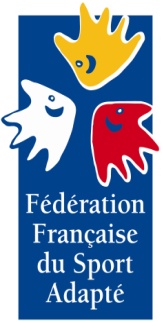 Championnat de France - Basket Sport Adapté 2013Championnat de France - Basket Sport Adapté 2013Championnat de France - Basket Sport Adapté 2013Championnat de France - Basket Sport Adapté 2013Championnat de France - Basket Sport Adapté 2013Championnat de France - Basket Sport Adapté 2013Championnat de France - Basket Sport Adapté 2013Championnat de France - Basket Sport Adapté 2013Championnat de France - Basket Sport Adapté 2013Championnat de France - Basket Sport Adapté 2013Championnat de France - Basket Sport Adapté 2013Championnat de France - Basket Sport Adapté 2013Dax du 16 au 19 maiDax du 16 au 19 maiDax du 16 au 19 maiDax du 16 au 19 maiDax du 16 au 19 maiDax du 16 au 19 maiDax du 16 au 19 maiDax du 16 au 19 maiDax du 16 au 19 maiDax du 16 au 19 maiDax du 16 au 19 maiDax du 16 au 19 maiCLASSEMENT GENERAL - DIVISION 1 et DIVISION 2 FCLASSEMENT GENERAL - DIVISION 1 et DIVISION 2 FCLASSEMENT GENERAL - DIVISION 1 et DIVISION 2 FCLASSEMENT GENERAL - DIVISION 1 et DIVISION 2 FCLASSEMENT GENERAL - DIVISION 1 et DIVISION 2 FCLASSEMENT GENERAL - DIVISION 1 et DIVISION 2 FCLASSEMENT GENERAL - DIVISION 1 et DIVISION 2 FCLASSEMENT GENERAL - DIVISION 1 et DIVISION 2 FCLASSEMENT GENERAL - DIVISION 1 et DIVISION 2 FCLASSEMENT GENERAL - DIVISION 1 et DIVISION 2 FCLASSEMENT GENERAL - DIVISION 1 et DIVISION 2 FCLASSEMENT GENERAL - DIVISION 1 et DIVISION 2 FDIVISION 1 FillesDIVISION 1 FillesDIVISION 1 FillesDIVISION 1 FillesDIVISION 1 FillesDIVISION 1 FillesDIVISION 1 FillesDIVISION 1 FillesDIVISION 1 FillesDIVISION 1 FillesN° AFFILIATIONN° AFFILIATIONEQUIPEEQUIPEEQUIPEEQUIPEEQUIPEEQUIPEEQUIPE38/1738/17BCSE MEYRIEUBCSE MEYRIEUBCSE MEYRIEUBCSE MEYRIEUBCSE MEYRIEUBCSE MEYRIEUBCSE MEYRIEU118/1118/11BOURGESBOURGESBOURGESBOURGESBOURGESBOURGESBOURGES231/0531/05AJH SPORT CULTURE ET LOISIRSAJH SPORT CULTURE ET LOISIRSAJH SPORT CULTURE ET LOISIRSAJH SPORT CULTURE ET LOISIRSAJH SPORT CULTURE ET LOISIRSAJH SPORT CULTURE ET LOISIRSAJH SPORT CULTURE ET LOISIRS3DIVISION 2 FillesDIVISION 2 FillesDIVISION 2 FillesDIVISION 2 FillesDIVISION 2 FillesDIVISION 2 FillesDIVISION 2 FillesDIVISION 2 FillesDIVISION 2 FillesDIVISION 2 FillesN° AFFILIATIONN° AFFILIATIONEQUIPEEQUIPEEQUIPEEQUIPEEQUIPEEQUIPEEQUIPE35/0735/07SPORT ADAPTE COTE D'EMMERAUDE ST MALOSPORT ADAPTE COTE D'EMMERAUDE ST MALOSPORT ADAPTE COTE D'EMMERAUDE ST MALOSPORT ADAPTE COTE D'EMMERAUDE ST MALOSPORT ADAPTE COTE D'EMMERAUDE ST MALOSPORT ADAPTE COTE D'EMMERAUDE ST MALOSPORT ADAPTE COTE D'EMMERAUDE ST MALO164/2264/22ENTENTE PALOISE FILLESENTENTE PALOISE FILLESENTENTE PALOISE FILLESENTENTE PALOISE FILLESENTENTE PALOISE FILLESENTENTE PALOISE FILLESENTENTE PALOISE FILLES2